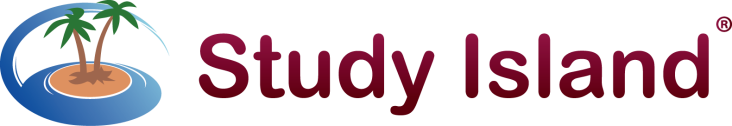 Getting Started Quick Reference Card for TeachersWebsite: www.studyisland.comUser Name: ______________________Password: _______________________To Preview CurriculumLog in to Study IslandOn the bottom left-hand side of the page, you will see blue bars with your state’s programs.CLICK on the “+” sign on the right side of the bar.CLICK on the grade level.CLICK on the subject area.CLICK on the topic you’d like to view.Choose Practice Mode or Game Mode.Create a ClassLog on as teacher/adminCLICK Class ManagerCLICK on Add New ClassType in Class Name ( suggestions to include teacher name, subject, period-block, school year/semester; example Ms. Smith Word Usage Practice 2012-2013)Decide whether or not to override school preferencesSelect Students for classPut check in grade level  for ALL students in that grade level Click blue button on left to expand list and only select specific students from listCLICK SaveCreate an assignment for classFrom the class manager page, select the middle tab for class page and assignmentsCLICK add assignment (You can click either button.)Select Practice and Instruction, Writing, or Test BuilderCLICK Create AssignmentCreating a Practice and Instruction AssignmentCLICK create assignmentType in Assignment nameChoose start and end datesActivate assignmentType in additional instruction for learners to see before working on materialSelect calculator if appropriate for learner usageOverride preferences if desired for this specific assignmentCLICK Next; Assignment OptionsSelect Program from drop down menuSelect SubjectCheck off desired topics EITHER by category or specific topic (select as many as needed)You may look over the material in each topic by clicking on the L or QYou may also have access to a common core or state standard to review as wellCLICK Next: StudentsSelect class(es) OR click blue button to open class list and select specific learners in the classCLICK Save and ExitTo Add Constructed-Response Questions (if available)Topics that have constructed-response questions available with have “No” button next to them. CLICK the No button, and it will change to Yes.  This will add the constructed-response question to the topic.To preview the constructed-response question, CLICK the magnifying glass icon next to the button.To grade constructed-response questions, pull an assignment report.Each topic that included a constructed-response question will have a C.R. column. If the student has completed the question, the word “grade” will appear in the student’s row.CLICK on the word “grade” to view and grade the student’s response.FOR WRITING ASSIGNMENTFrom assignment page select Writing AssignmentType in title for assignmentSelect start and end dateActivateType in additional instructionsSelect style of graphic organizer (optional)Select Yes or No for spellcheckSelect writing rubric Not ApplicableState standardsScoring Guide for Standard English conventionsScoring Guide for Topic/idea DevelopmentCLICK  Next: Writing promptSelect Category FOR TEST BUILDERFrom assignment page select Test BuilderType in Assignment name and general information about testCLICK Next: QuestionsSelect a ProgramSelect a TopicClick on a Topic from listAssessment Questions (questions from different pool that learners have not seen)Practice Questions (same questions from the practice and instruction material)Click plus sign to expand list of options in each category Select instances for desired questionClick Add to have it part of testClick Save Selections on LEFT side of pop up windowCLICK Save to library for future use OR Create Assignment NowType in Assignment nameChoose start and end datesActivate assignmentType in additional instruction for learners to see before working on materialSelect calculator if appropriate for learner usageOverride preferences if desired for this specific assignmentCLICK Next: StudentsSelect class(es) OR click blue button to open class list and select specific learners in the classCLICK Save and ExitActivate the Class PageOnce you have an active assignment for your class, you must activate the class page.Under the Class Page and Assignments tab, you will see “Class Page Activated.”CLICK on the No button.It should now say Class Page Activated YES and Default for Students YES.Viewing/Removing Student SessionsCLICK School Reports.Pull an assignment report or a class gradebook report.CLICK on a student’s name to get an individual student report.CLICK View Sessions next to the topic you want to view.To remove a session, put a check mark next to the session you want to remove.CLICK Remove Checked Session.